Sale and Purchase of Agricultural, Forestry and Fishing Productsin the Republic of Serbia – II quarter 2013 –In the second quarter 2013, compared with the same period 2012, total sale and purchase value of agricultural, forestry and fishing products in the Republic of Serbia decreased by 2.7%, expressed at current prices.In the first six months of 2013, compared with the same period 2012, total sale and purchase value of agricultural, forestry and fishing products in the Republic of Serbia increased by 1.8%, expressed at current prices and decreased by 15.2% at constant prices. 1. Sale and purchase by regions 2. Sale and purchase by groups of products1)   Base: the same period of 2012.3. Sale and purchase of the selected products 1)   Base: the same period of 2012.Methodological explanationsData on sale and purchase of agricultural, forestry and fishing products are obtained from Monthly report on realized agricultural production of legal entities in agriculture (PO- TRG- 33) and from Monthly report on purchase of agricultural products from individual holdings (TRG-31). Value of delivered products is calculated according to selling producers’ prices and value of purchase is computed according to purchasing prices, which organizations pay to individual holdings, for taken products. Value of sale, i.e. purchase does not include the following: VAT, packaging, transportation costs, costs of keeping and storage, discounts, as well as the determined bonuses that producers get for delivered products. Data on livestock, in table 3, refer only to cattle for slaughter. The main aim of the survey is obtaining the data that are used for calculation of producers’ price indices of agricultural and fishing products (Statistical release CN 40). Starting from 1999 the Statistical Office of the Republic of Serbia has not at disposal and may not provide available certain data relative to AP Kosovo and Metohia and therefore these data are not included in the coverage for the Republic of Serbia (total).Methodological explanations regarding sale and purchase are available on the website of the Statistical Office of the Republic of Serbia: http://webrzs.stat.gov.rs/WebSite/Public/PageView.aspx?pKey=105http://webrzs.stat.gov.rs/WebSite/Public/PageView.aspx?pKey=141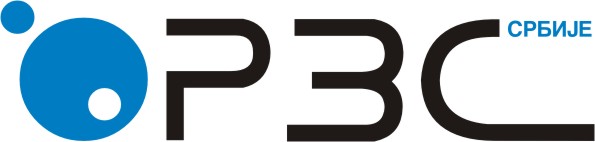 Republic of SerbiaStatistical Office of the Republic of SerbiaISSN 0353-9555STATISTICAL RELEASESTATISTICAL RELEASEPМ12Number 242 - Year LXIII, 02.09.2013Number 242 - Year LXIII, 02.09.2013Turnover statisticsTurnover statisticsSERB242 PМ12 020913Turnover, thousand RSDTurnover, thousand RSDTurnover, thousand RSDTurnover, thousand RSDTurnover, thousand RSDIndices,Current prices1)Indices,Current prices1)IV–VI 2013I–VI 2013201320132013Indices,Current prices1)Indices,Current prices1)IV–VI 2013I–VI 2013IVVVIIV–VI 2013I–VI 2013Republic of Serbia2821694752367071784577775941061277706497,3101,8Beogradski region18470435320628722143486809638091103,4126,3 Sale from production of enterprises 15759204744581632675386864556381103,6128,7Purchase from individual holdings271124576048894689994581711102,5109,5Region Vojvodine165224343122257249084584614303699967385,590,3 Sale from production of enterprises 932026618052253237661922968584646789117,4116,5Purchase from individual holdings72021681317031925318392317445235288463,269.0Region Šumadije i Zapadne Srbije707891710829980145379917167673908351136,9134,1 Sale from production of enterprises 12418571805771382952527505331400387,6284,0Purchase from individual holdings58370609024210107084711892623576951120,3121,3Region Južne i Istočne Srbije276855449938917613787762271230949102,5109,5 Sale from production of enterprises 5951241167648195971180134219019127,6116,3Purchase from individual holdings21734293826243565406596093101193097,3107,6Region Kosovo i Metohija.........                 ...                 ......               ... Sale from production of enterprises .....................Purchase from individual holdings.....................Turnover, thousand RSDTurnover, thousand RSDTurnover, thousand RSDTurnover, thousand RSDIndices, total, current prices1)Indices, total, current prices1)Indices, total, current prices1)Indices, total, current prices1)Indices, total, current prices1)IV–VI 2013IV–VI 2013I–VI 2013I–VI 2013IV–VI 2013I–VI 2013201320132013TotalSaleTotalSaleIV–VI 2013I–VI 2013IV VVITotal2821694712733165523670712577025297,3101,892,590,8105,3Cereals7867628381808117030993981232562,176,459,254,770,2Industrial crops1797236152425828612552378209203,7148,4149,277,8339,6Fodder crops 341023320722011921713546,8139,6157,572,430,3Vegetables 539613324645768615477653103,4112,3282,3125,286,5Fruit and grapes32090182077773560537322424115,5116,3119,9291,7111,9Livestock58988233246732114666146229801114,5117,4121,899,1125,6Poultry and eggs1639939160687827482022670411253,9211,1219,1285,0271,8Milk62546901256161121852812574438110,9110,2109,5112,0111,3Dairy products74123541113733941346,2104,2153,4477,0431,9Leather, wool and feathers1217041380419638120315176,0174,9566,9174,1124,4Honey and wax81584121172265309118,6159,6211,6121,179,5Wood198-532-4,05,3--60,7Fish21903221903243138743138787,571,997,783,771,4Other products545966478929713518631904241,4207,6258,7473,599,1Quantities, tonsQuantities, tonsQuantities, tonsQuantities, tonsIndices, total 1)Indices, total 1)Indices, total 1)Indices, total 1)Indices, total 1)IV–VI 2013IV–VI 2013I–VI 2013I–VI 2013IV–VI 2013I–VI 2013201320132013TotalSaleTotalSaleIV–VI 2013I–VI 2013IVVVIWheat1366645726827980611306662,376,857,8144,641,8Maize, grains 148331513282319898934838,735,632,932,957,1Tobacco (dried leaf)--54--8,9---Potatoes145072936802341122,888,8162,143,8127,8Beans1-1-33,320,0--100,0Onions103071720831562183,3129,1393,931,2135,5Cabbage (heads)79015175115108,7137,7132,3155,674,8Apples, edible2277147677682815146,4108,1116,5153,9940,0Calves95161691979,866,859,070,3157,1Heifers69402502129934250127,3119,4128,092,9175,3Other cattle (cows, oxen, etc.)   19785703918138894,0105,5107,480,194,9Pigs364202707395108,0113,8127,5130,268,4Pigs, fattened 18302133053518025972107,1102,0113,294,0117,9Other pigs (sows, etc.)3826147693862999109,8146,585,2107,8177,8Lambs325274452996,297,681,5101,6176,9Sheep and lambs1231221915251,0151,0364,3250,0130,8Chickens, fattened (broilers)6580641198469536509,3394,6439,21004,1360,1Eggs (consumption), thous. units5951459370110416110188165,1151,2160,4166,4169,6Cow’s milk, thous. liters 191769327203700456716399,598,497,9100,5100,2Carps 41441490490454,045,058,959,842,4Other freshwater fish347347547547200,6186,7207,1103,7419,0Contact:  slavica.jotanovic@stat.gov.rs  phone: 011 2412-922  ext. 330	Published and printed by: Statistical Office of the Republic of Serbia, Milana Rakica 5, Belgrade Phone: +381 11 2412922 ● Fax: +381 11 2411260 ● www.stat.gov.rs Responsible: Dragan Vukmirovic, PhD, Director
Circulation: 20 • Issued quarterly